Jméno a příjmení žáka: …………….……………………...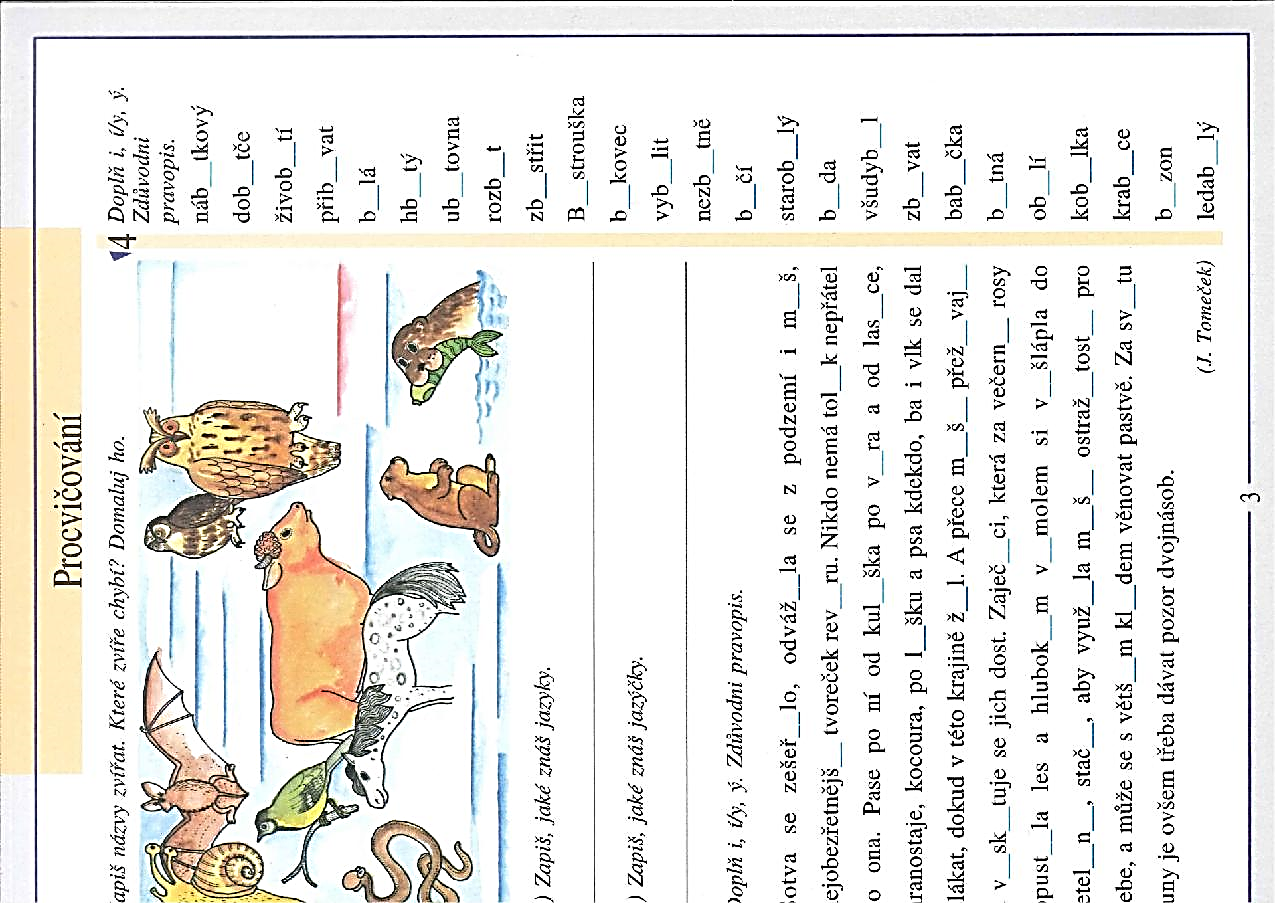 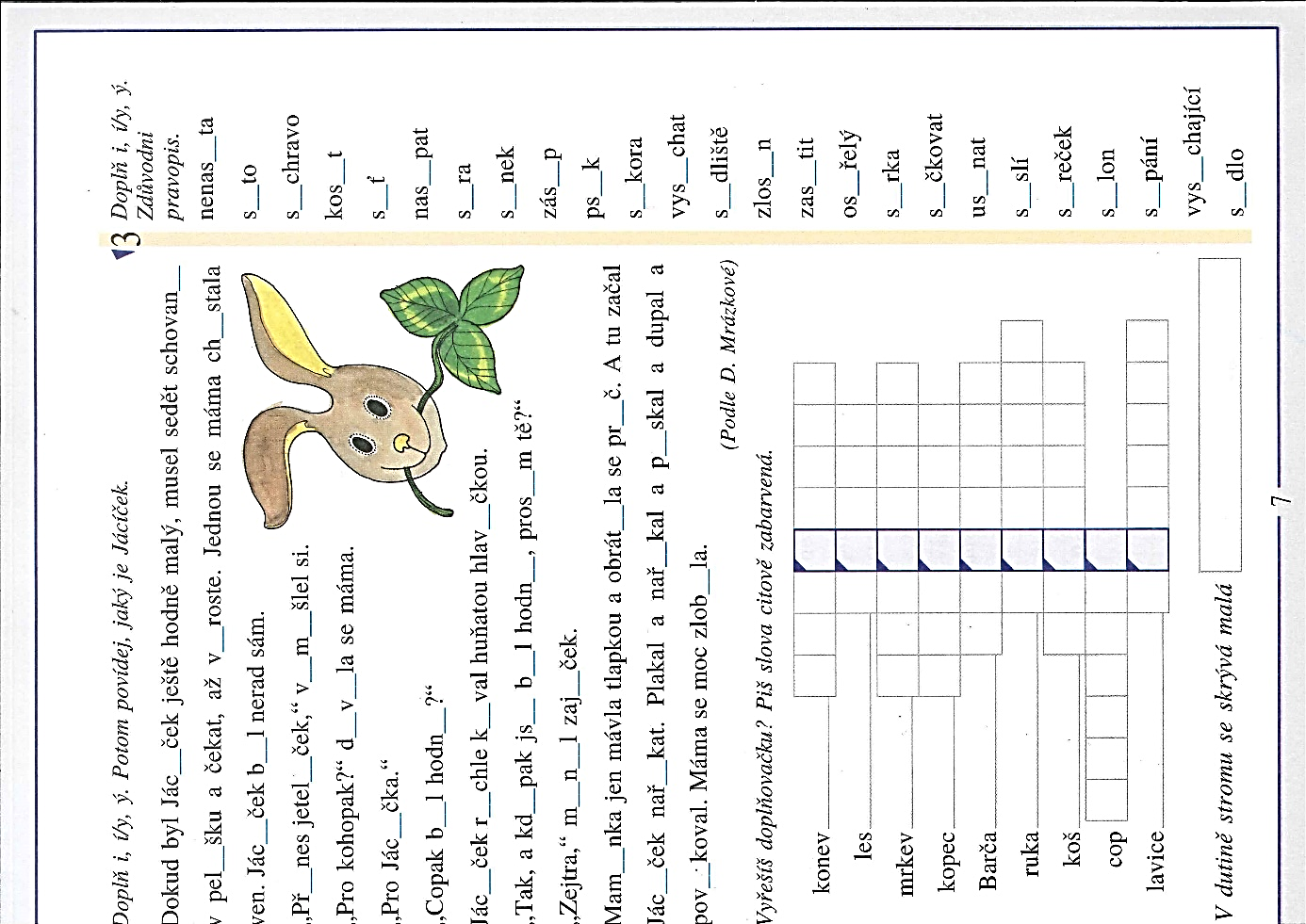 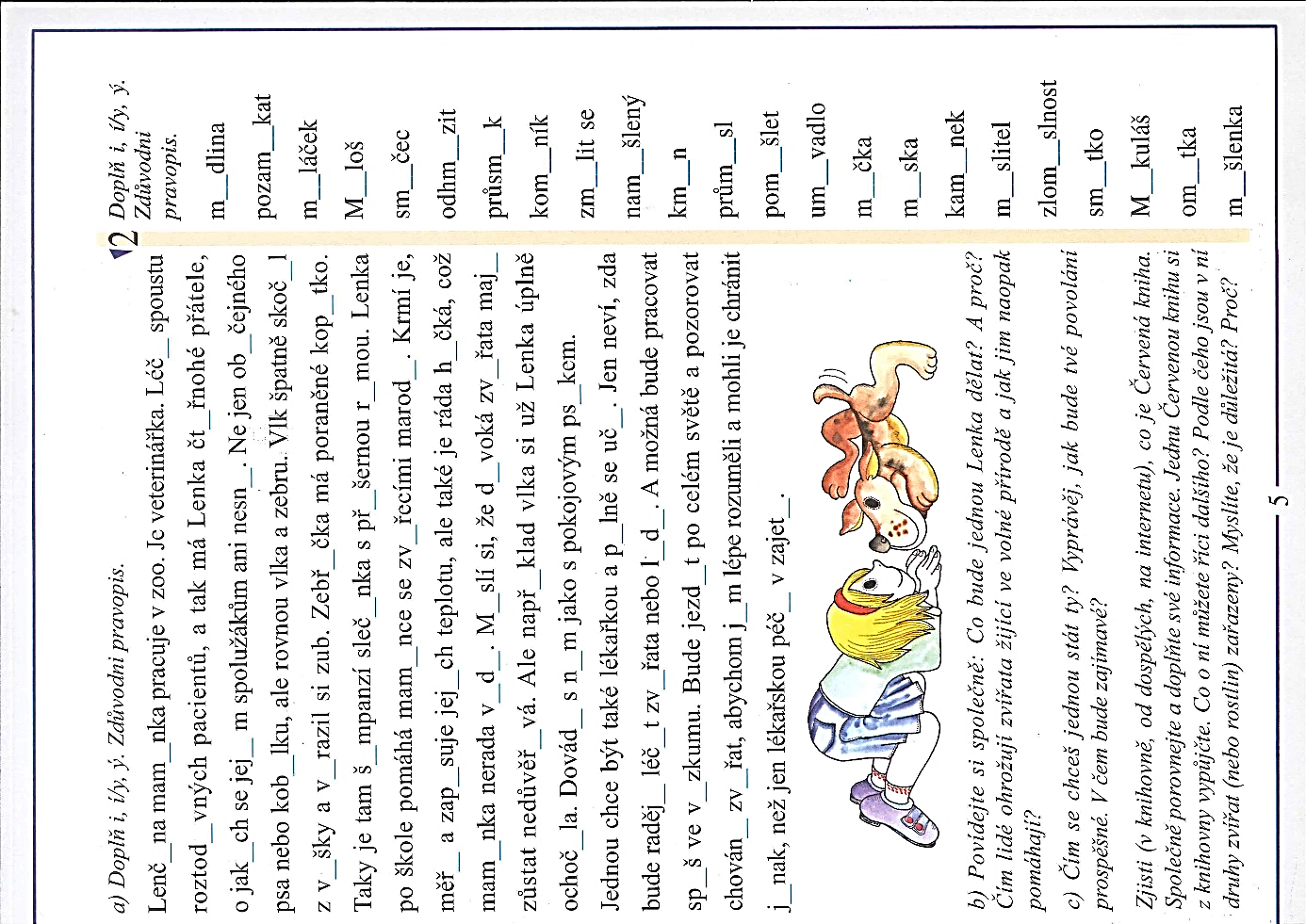 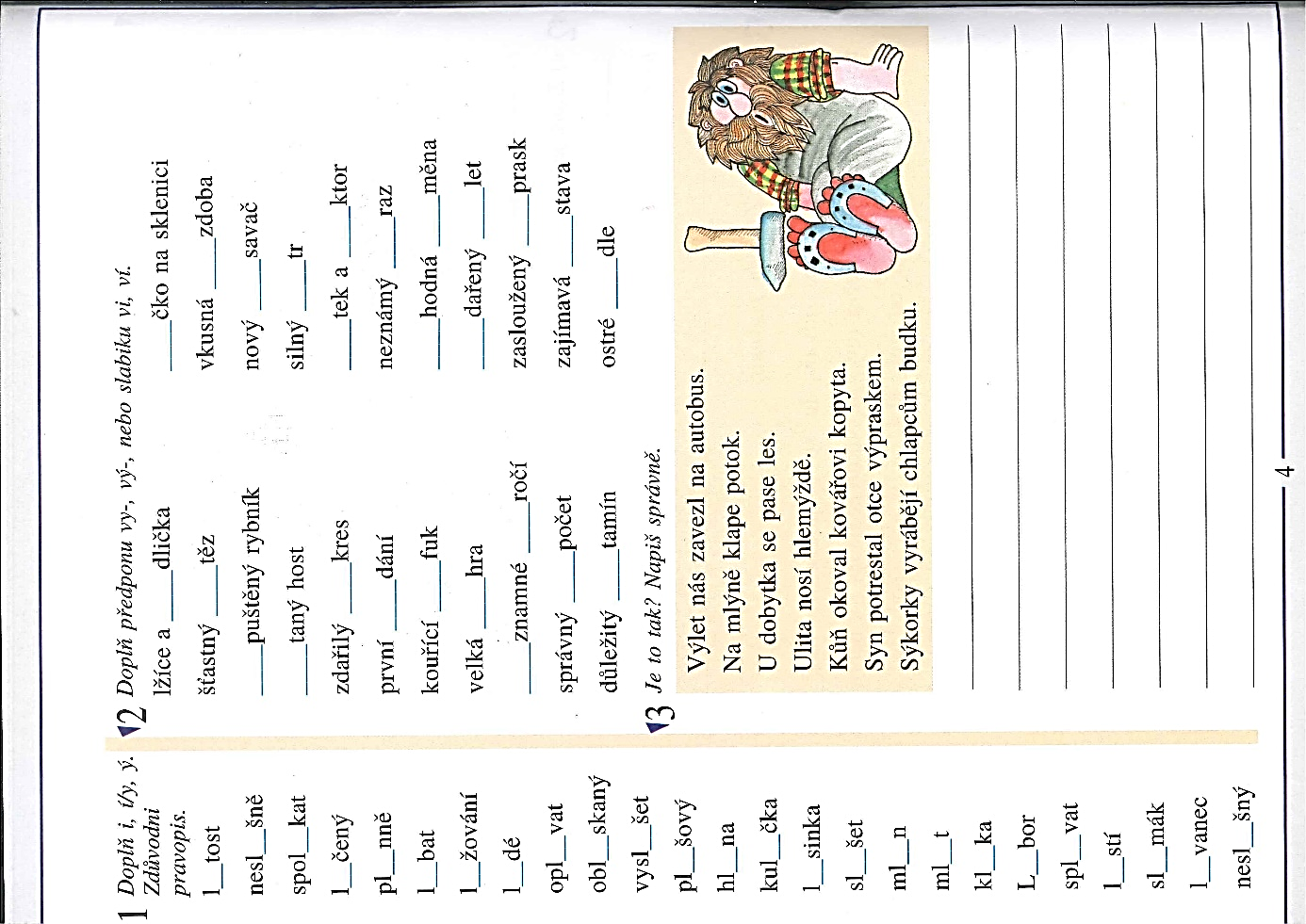 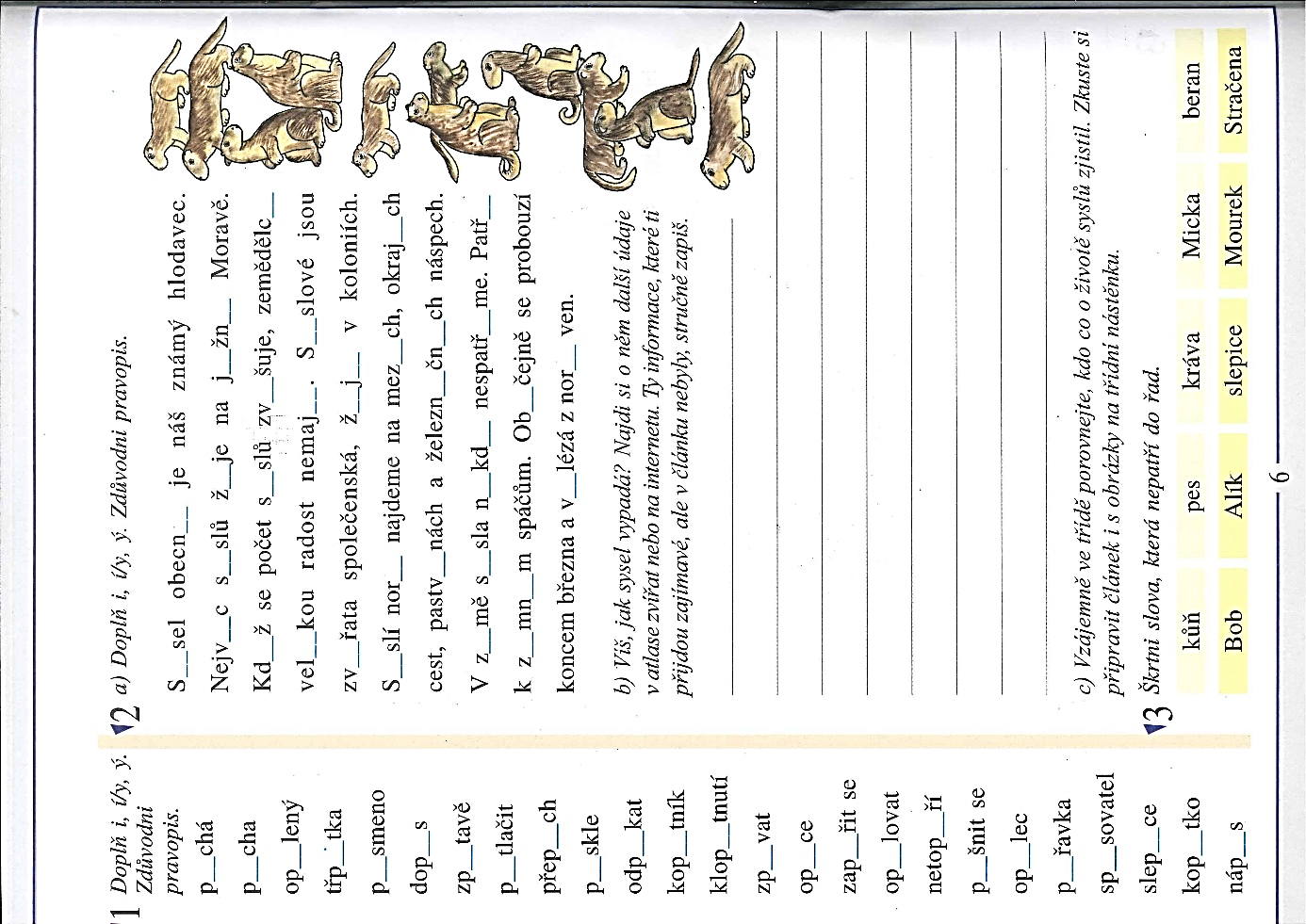 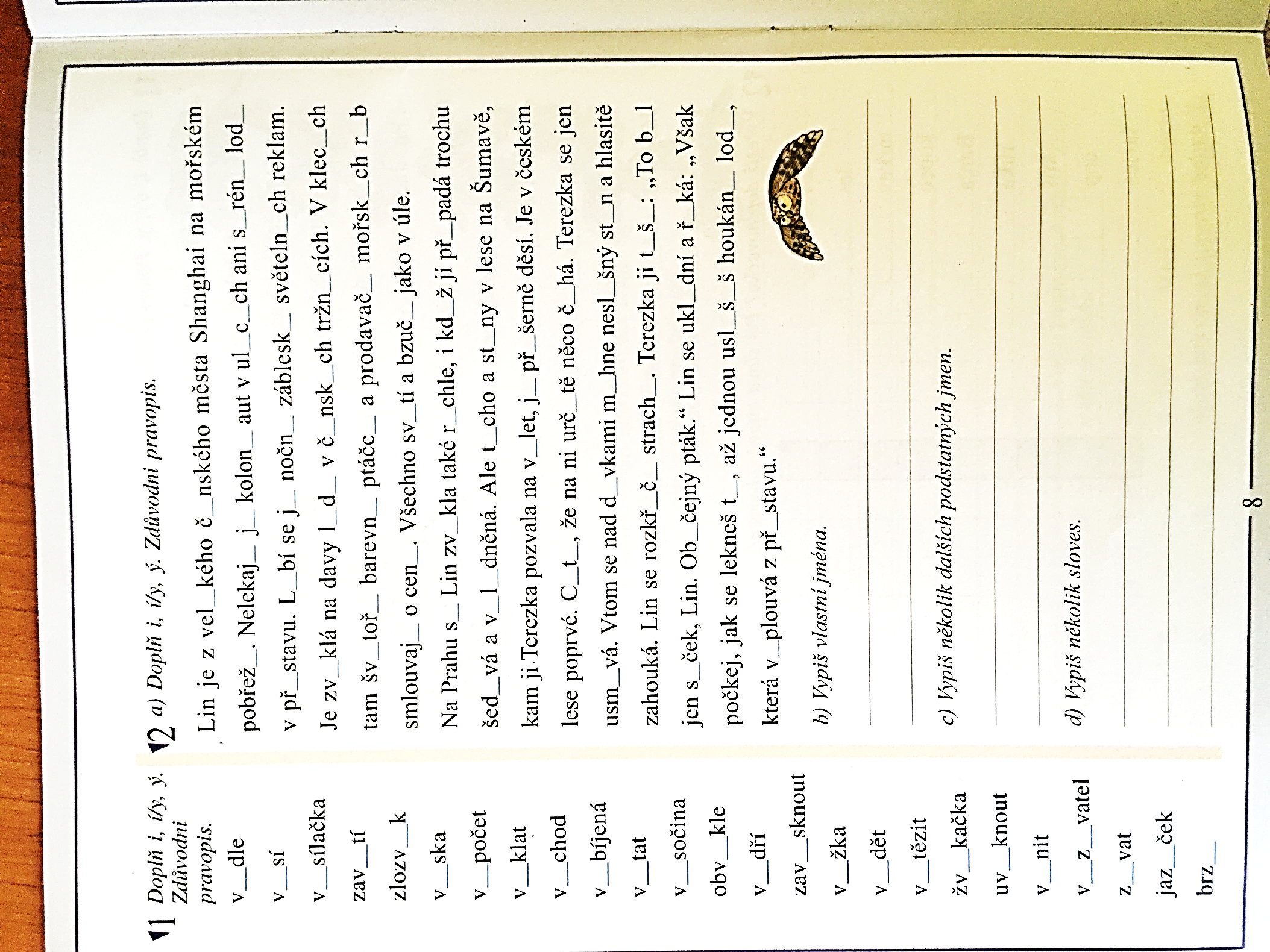 Čtení: 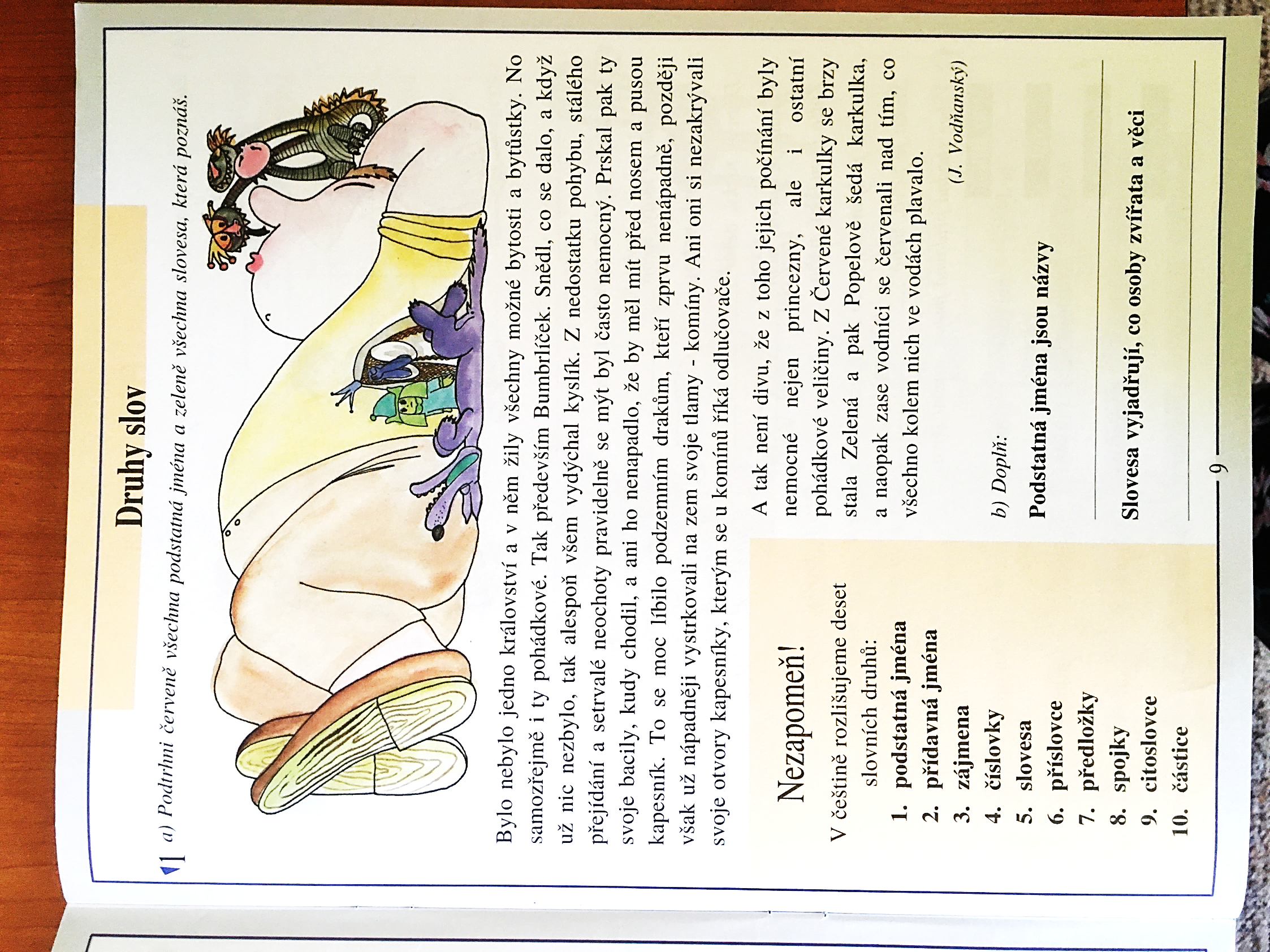 Pracovní list – NA ROZSTŘÍHÁNÍ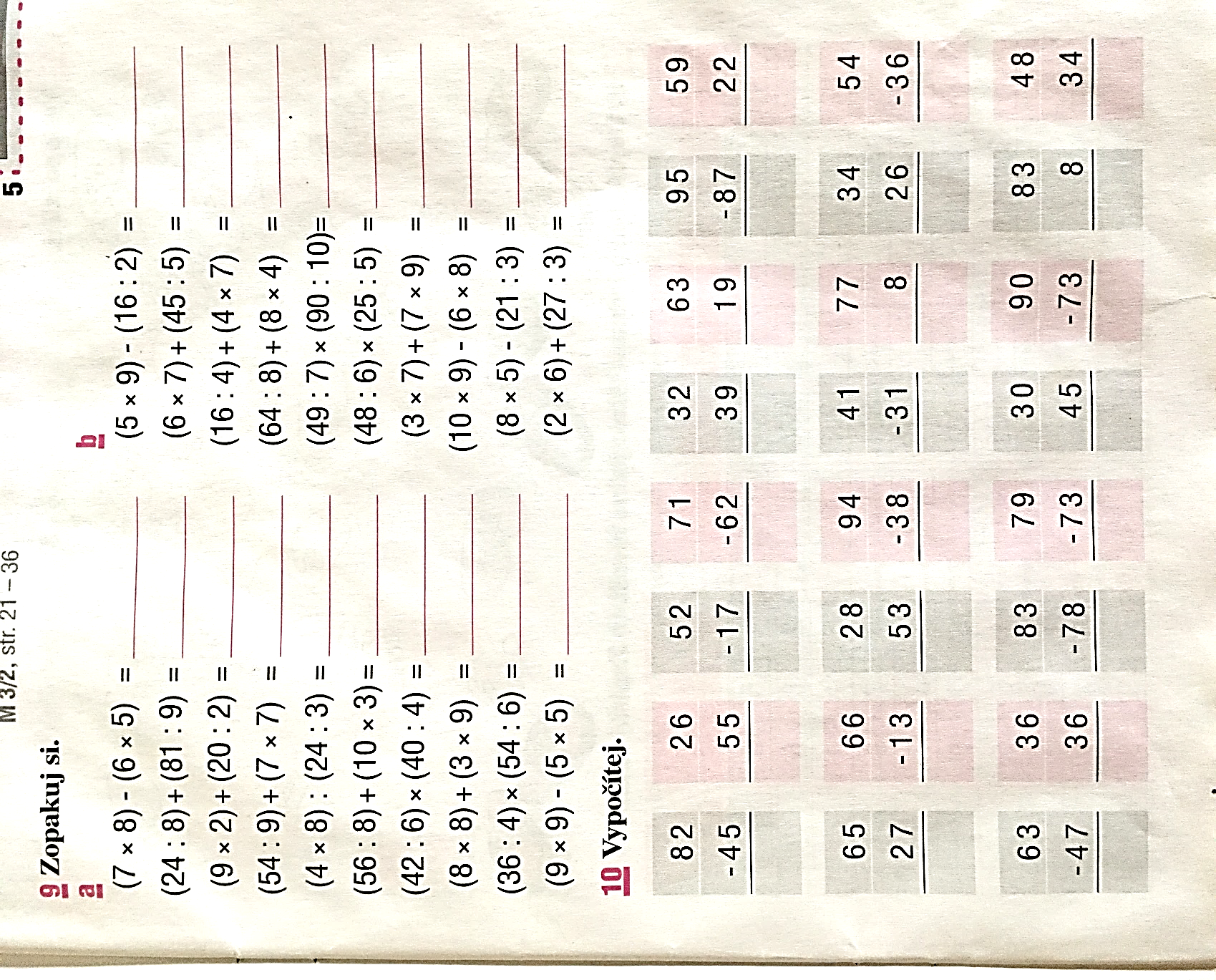 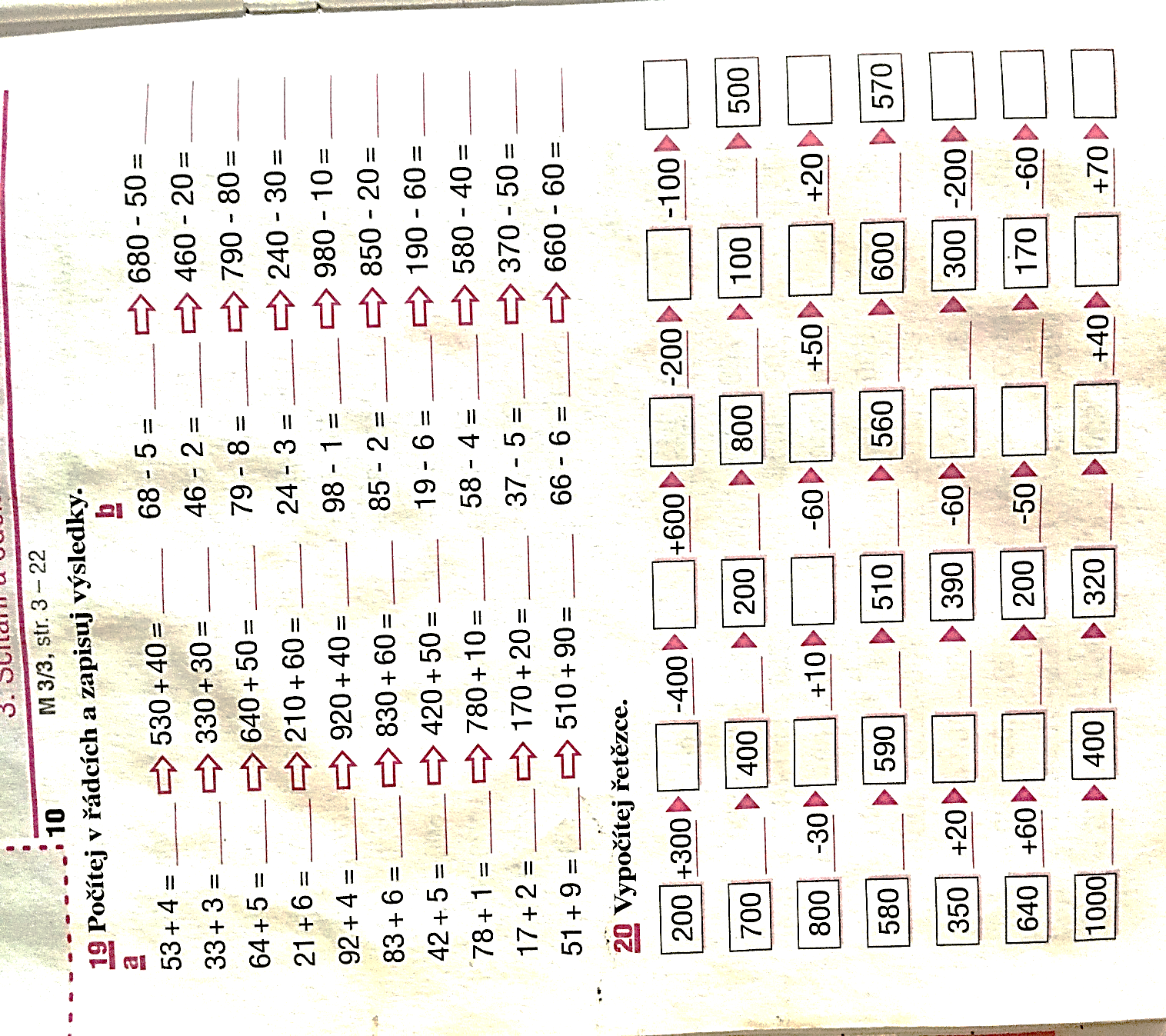 3.A11. TÝDENNÍ PLÁNna týden od 25. 5.  do 29. 5.Třídní učitel:   Mgr. Pavla Matušková,   pavla.matuskova@seznam.cz ,   tel. 607 934 198,                                                               WhatsApp, Messenger (Pavla Matušková)Třídní učitel:   Mgr. Pavla Matušková,   pavla.matuskova@seznam.cz ,   tel. 607 934 198,                                                               WhatsApp, Messenger (Pavla Matušková)Sdělení třídního učitele:Vážení rodiče Začínáme spolu další týden učení na dálku. I když část dětí bude už ve škole, zde bude vše probíhat ve stejném režimu jako doposud. To, co budou probírat děti ve škole, budou mít i děti doma formou pracovních listů a práce v pracovních sešitech. Možná toho bude trošku víc a také přibude nové učivo, ale věřím, že to společně zvládneme. Děti jsou moc šikovné!!! Také bych chtěla vyzkoušet videovýuku, a pokud by to fungovalo, tak bychom se mohli takto s dětmi společně učit ve vybrané dny a hodiny. První týden bude zkušební, co se týká společného sladění výuky ve třídě s týdenním plánem. Proto budeme více opakovat, abych viděla, co děti zvládly, a věděla, jak pokračovat.První videovýuku bych chtěla vyzkoušet ve čtvrtek v 8:00 hodin – udělali bychom společně s dětmi slovní druhy (pracovní list na rozstříhání)Všem moc děkuji za spolupráci a velmi děkuji za dosavadní práci s dětmi.Milé děti.Zdravím vás v dalším týdnu.  Tento týden bude více opakovací. V českém jazyce se vrátíme k vyjmenovaným slovům a zopakujeme si vše, co jsme se už naučili o slovních druzích.V matematice se vrátíme k násobilce, sčítání a odčítání pod sebou a pamětnému počítání do 1000. V prvouce budeme opakovat společné znaky rostlin a postupně si je jednotlivě probereme. Pracujte podle svých možností a tempa – nespěchejte a pracujte pečlivě. To vše budou dělat i děti ve škole. Těším se, že se uvidíme a uslyšíme a uvidíme v novém čase  - ve čtvrtek v 8:00 hodin při naší první videovýuce.Moc vás všechny chválím a prosím vás o pečlivost a vytrvalost při vaší práci.                                                                                                                                           vaše paní učitelkaSdělení třídního učitele:Vážení rodiče Začínáme spolu další týden učení na dálku. I když část dětí bude už ve škole, zde bude vše probíhat ve stejném režimu jako doposud. To, co budou probírat děti ve škole, budou mít i děti doma formou pracovních listů a práce v pracovních sešitech. Možná toho bude trošku víc a také přibude nové učivo, ale věřím, že to společně zvládneme. Děti jsou moc šikovné!!! Také bych chtěla vyzkoušet videovýuku, a pokud by to fungovalo, tak bychom se mohli takto s dětmi společně učit ve vybrané dny a hodiny. První týden bude zkušební, co se týká společného sladění výuky ve třídě s týdenním plánem. Proto budeme více opakovat, abych viděla, co děti zvládly, a věděla, jak pokračovat.První videovýuku bych chtěla vyzkoušet ve čtvrtek v 8:00 hodin – udělali bychom společně s dětmi slovní druhy (pracovní list na rozstříhání)Všem moc děkuji za spolupráci a velmi děkuji za dosavadní práci s dětmi.Milé děti.Zdravím vás v dalším týdnu.  Tento týden bude více opakovací. V českém jazyce se vrátíme k vyjmenovaným slovům a zopakujeme si vše, co jsme se už naučili o slovních druzích.V matematice se vrátíme k násobilce, sčítání a odčítání pod sebou a pamětnému počítání do 1000. V prvouce budeme opakovat společné znaky rostlin a postupně si je jednotlivě probereme. Pracujte podle svých možností a tempa – nespěchejte a pracujte pečlivě. To vše budou dělat i děti ve škole. Těším se, že se uvidíme a uslyšíme a uvidíme v novém čase  - ve čtvrtek v 8:00 hodin při naší první videovýuce.Moc vás všechny chválím a prosím vás o pečlivost a vytrvalost při vaší práci.                                                                                                                                           vaše paní učitelkaČESKÝ JAZYKTento týden bude opakovací. Nejdříve si zopakujeme společně s dětmi ve třídě vyjmenovaná slova. Potom se vrátíme na začátek slovních druhů a představíme si je všechny formou vytvoření plakátu. A potom si zopakujeme podstatná jména a slovesa.pracovní list  - procvičení vyjmenovaných slov – doplň y/iPracovní list – doplňování y/i, procvičování podstatných jmen a sloves.Pracovní list – slovní druhy na rozstříhání – tento pracovní list si nachystej na čtvrtek 8:00 hodin a společně ho vytvoříme s dětmi ve třídě přes aplikaci ZOOM. Budeš potřebovat: pracovní list, čistý list A4, nůžky, lepidlo, pastelky, pero.Slovní druhy i vyjmenovaná slova můžeš procvičovat na výukovém programu DIDAKTA (návod na stažení na webu školy)ČESKÝ JAZYKTento týden bude opakovací. Nejdříve si zopakujeme společně s dětmi ve třídě vyjmenovaná slova. Potom se vrátíme na začátek slovních druhů a představíme si je všechny formou vytvoření plakátu. A potom si zopakujeme podstatná jména a slovesa.pracovní list  - procvičení vyjmenovaných slov – doplň y/iPracovní list – doplňování y/i, procvičování podstatných jmen a sloves.Pracovní list – slovní druhy na rozstříhání – tento pracovní list si nachystej na čtvrtek 8:00 hodin a společně ho vytvoříme s dětmi ve třídě přes aplikaci ZOOM. Budeš potřebovat: pracovní list, čistý list A4, nůžky, lepidlo, pastelky, pero.Slovní druhy i vyjmenovaná slova můžeš procvičovat na výukovém programu DIDAKTA (návod na stažení na webu školy)ČTENÍPracovní list – čtení – slovní druhy – přečti si nahlas příběhPodtrhni červeně (rovně) všechna podstatná jména a zeleně slovesa (vlnovkou)Doplň správně věty pod článkemČTENÍPracovní list – čtení – slovní druhy – přečti si nahlas příběhPodtrhni červeně (rovně) všechna podstatná jména a zeleně slovesa (vlnovkou)Doplň správně věty pod článkemMATEMATIKATento týden si zopakujeme počítání, které jsme se naučili doposud a přidáme další počítání tentokrát se stovkami.Pracovní list – opakováníUčebnice str. 83, cv. 2 – jen se podívej na různé způsoby počítáníNejdříve budeme sčítat stovky a pak přidáme desítky a jednotkyPracovní sešit str. 24, cv. 1 (můžeš počítat dvěma způsoby)300 + 158 =300 + 100 + 58 =458    100       58300 + 158 = 300 +100 = 400 + 58 = 458  Pracovní sešit str. 24, cv. 2, 3, 4, 5 - řeš postupně, nad cv. 2 se pozorně zamysli.Procvičovat příklady můžeš zde:https://skolakov.eu/matematika-3-trida/scitani-a-odcitani-do-1000-zpametiMATEMATIKATento týden si zopakujeme počítání, které jsme se naučili doposud a přidáme další počítání tentokrát se stovkami.Pracovní list – opakováníUčebnice str. 83, cv. 2 – jen se podívej na různé způsoby počítáníNejdříve budeme sčítat stovky a pak přidáme desítky a jednotkyPracovní sešit str. 24, cv. 1 (můžeš počítat dvěma způsoby)300 + 158 =300 + 100 + 58 =458    100       58300 + 158 = 300 +100 = 400 + 58 = 458  Pracovní sešit str. 24, cv. 2, 3, 4, 5 - řeš postupně, nad cv. 2 se pozorně zamysli.Procvičovat příklady můžeš zde:https://skolakov.eu/matematika-3-trida/scitani-a-odcitani-do-1000-zpametiANGLICKÝ JAZYKdagmar.petrekova@centrum.cz          tel. 720 159 096Hello children.Tento týden se s některými z Vás potkám po deseti týdnech ve škole. Je mi moc líto, že ne při výuce ve Vaší třídě. Do konce školního roku budeme dál pokračovat v plnění úkolů týdenních plánů. V jedenáctém plánu se podíváme na první část 20. lekce, ve které nás čeká nová slovní zásoba a časování slovesa „have got“ ve všech osobách jednotného i množného čísla, na kladné, záporné, plné i zkrácené tvary. Pro lepší porozumění a zapamatování si tohoto slovesa jsem Vám našla hezkou písničku na videu . A také mám pro Vás další pozvánku od paní učitelky Nemeškalové:Ve středu 27. 5. Vás zase zvu do virtuální třídy na ZOOMu v čase 15:00 – 15:40. Přístupový kód 784 0959 7596 a heslo 2h2wAE . Přihlaste se prosím pod svým jménem a dopředu vyzkoušejte, jestli Vám funguje kamera a mikrofon (s pomocí rodičů – děkuji). Těším se na Vás spolu s Andym. M. NemeškalováPřeji Vám krásný nový týden, milé děti. Your teacher Učebnice (Pupil´s book) str. 53 cv. 7 Napiš si nová slovíčka do sešitu Vocabulary, posílám jejich výslovnost:arm			/a:m/		paže					leg			/leg/		noha (celá)	friend			/frend/		přítel/kyněI love him.	 			Mám ho rád/a.I love her.				Mám ji rád/a.beautiful		/bju:tifl/	hezký, krásnýShake your leg.	/šeik/		Zatřepej nohou.Raise your arms.	/reiz/		Zvedni paže.Touch your nose.	/tač/		Dotkni se nosu.str. 52 cv. 1Prohlédni si obrázek Jima, přečti si nahlas o něm říkanku a zkus si ji přeložit ústně do češtiny.Nápověda: come and meet him = pojďte a seznamte se s ním; he´s got = on má; always fair = vždy fér; that´s why I love him = proto ho mám rádstr. 52 cv. 2Prohlédni si zelenou tabulku a časuj sloveso „have got“ ústně takto: jednotné číslo:os.	I have got (I´ve got) = já mám		     os. 	you have got (you´ve got) = ty mášos. 	he has got (he´s got) = on máshe has got (she´s got) = ona máit has got (it´s got) = ono mámnožné číslo: os.	we have got (we´ve got) = my mámeos.	you have got (you´ve got) = vy máteos.	they have got (they´ve got = oni majíPamatuj!Ve 3. os. j. č. používme tvar has got, ve všech ostatních osobách jednotného i množného čísla používáme tvar have got.str. 52 cv. 3Přečti si nahlas jednotlivé bubliny Fredovy rodinky a ústně si je přelož do češtiny.Pracovní sešit (Workbook)str. 52 cv. 1Najdi slova v hadovi, odděluj si je tužkou, a pak je napiš perem na volné řádky psacím písmem.str. 52 cv. 2 Nejprve spoj slova do slovního spojení a připoj obrázek. Potom podle toho obrázky vybarvi. Slova kombinuj podle své fantazie.str. 51 cv. 7 Přečti si nahlas text o Fredě, a pak ji nakresli do prázdného rámečku.Odkaz na videohttps://www.youtube.com/watch?v=jfGmHy5WgDIANGLICKÝ JAZYKdagmar.petrekova@centrum.cz          tel. 720 159 096Hello children.Tento týden se s některými z Vás potkám po deseti týdnech ve škole. Je mi moc líto, že ne při výuce ve Vaší třídě. Do konce školního roku budeme dál pokračovat v plnění úkolů týdenních plánů. V jedenáctém plánu se podíváme na první část 20. lekce, ve které nás čeká nová slovní zásoba a časování slovesa „have got“ ve všech osobách jednotného i množného čísla, na kladné, záporné, plné i zkrácené tvary. Pro lepší porozumění a zapamatování si tohoto slovesa jsem Vám našla hezkou písničku na videu . A také mám pro Vás další pozvánku od paní učitelky Nemeškalové:Ve středu 27. 5. Vás zase zvu do virtuální třídy na ZOOMu v čase 15:00 – 15:40. Přístupový kód 784 0959 7596 a heslo 2h2wAE . Přihlaste se prosím pod svým jménem a dopředu vyzkoušejte, jestli Vám funguje kamera a mikrofon (s pomocí rodičů – děkuji). Těším se na Vás spolu s Andym. M. NemeškalováPřeji Vám krásný nový týden, milé děti. Your teacher Učebnice (Pupil´s book) str. 53 cv. 7 Napiš si nová slovíčka do sešitu Vocabulary, posílám jejich výslovnost:arm			/a:m/		paže					leg			/leg/		noha (celá)	friend			/frend/		přítel/kyněI love him.	 			Mám ho rád/a.I love her.				Mám ji rád/a.beautiful		/bju:tifl/	hezký, krásnýShake your leg.	/šeik/		Zatřepej nohou.Raise your arms.	/reiz/		Zvedni paže.Touch your nose.	/tač/		Dotkni se nosu.str. 52 cv. 1Prohlédni si obrázek Jima, přečti si nahlas o něm říkanku a zkus si ji přeložit ústně do češtiny.Nápověda: come and meet him = pojďte a seznamte se s ním; he´s got = on má; always fair = vždy fér; that´s why I love him = proto ho mám rádstr. 52 cv. 2Prohlédni si zelenou tabulku a časuj sloveso „have got“ ústně takto: jednotné číslo:os.	I have got (I´ve got) = já mám		     os. 	you have got (you´ve got) = ty mášos. 	he has got (he´s got) = on máshe has got (she´s got) = ona máit has got (it´s got) = ono mámnožné číslo: os.	we have got (we´ve got) = my mámeos.	you have got (you´ve got) = vy máteos.	they have got (they´ve got = oni majíPamatuj!Ve 3. os. j. č. používme tvar has got, ve všech ostatních osobách jednotného i množného čísla používáme tvar have got.str. 52 cv. 3Přečti si nahlas jednotlivé bubliny Fredovy rodinky a ústně si je přelož do češtiny.Pracovní sešit (Workbook)str. 52 cv. 1Najdi slova v hadovi, odděluj si je tužkou, a pak je napiš perem na volné řádky psacím písmem.str. 52 cv. 2 Nejprve spoj slova do slovního spojení a připoj obrázek. Potom podle toho obrázky vybarvi. Slova kombinuj podle své fantazie.str. 51 cv. 7 Přečti si nahlas text o Fredě, a pak ji nakresli do prázdného rámečku.Odkaz na videohttps://www.youtube.com/watch?v=jfGmHy5WgDIPRVOUKAMinulý týden jsme začali opakovat rostliny a fotosyntézu. Tento týden začneme probírat jednotlivé společné znaky rostlin. Než budeme pokračovat, uděláme si krátký zápis do sešitu.Do sešitu ČJS – zápis (můžeš přepsat nebo jen vystřihnout a nalepit)ROSTLINYSpolečné znaky rostlinDýcháníPřijímání vody a živinVylučování Rozmnožování Růst a vývoj Pohybují částmi tělaDýcháníPomocí listůSpotřebovávají kyslík a vylučují oxid uhličitýPříjem vody a živinPřijímají přes kořenyPoté putují stonkem až do listů. Přeměna látek - FOTOSYNTÉZA – voda, živiny, zelené barvivo, světlo a oxid uhličitý – uvolňuje se kyslíkVylučování odpadních látekOxid uhličitýPRVOUKAMinulý týden jsme začali opakovat rostliny a fotosyntézu. Tento týden začneme probírat jednotlivé společné znaky rostlin. Než budeme pokračovat, uděláme si krátký zápis do sešitu.Do sešitu ČJS – zápis (můžeš přepsat nebo jen vystřihnout a nalepit)ROSTLINYSpolečné znaky rostlinDýcháníPřijímání vody a živinVylučování Rozmnožování Růst a vývoj Pohybují částmi tělaDýcháníPomocí listůSpotřebovávají kyslík a vylučují oxid uhličitýPříjem vody a živinPřijímají přes kořenyPoté putují stonkem až do listů. Přeměna látek - FOTOSYNTÉZA – voda, živiny, zelené barvivo, světlo a oxid uhličitý – uvolňuje se kyslíkVylučování odpadních látekOxid uhličitýPodstatná jménaPřídavná jménaZájmenaČíslovkySlovesaPříslovcePředložkySpojkyČásticeCitoslovceSLOVNÍ DRUHYOHEBNÉNEOHEBNÉ